Центральная библиотека ГО Красноуральскаул. 7 Ноября, 51,тел.: 2-02-50МБУ «ЦБС» ГО Красноуральск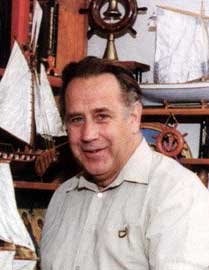 Командор страны детства75 лет со дня рождения уральского писателя В. П. КрапивинаСписок литературыКрасноуральск2013Командор страны детства: список литературы к 75-летию со дня рождения уральского писателя В. П. Крапивина/ сост.  С. А. Вагина. – Красноуральск, 2013.                  Статьи из периодической печати:Базуева, Д.  Линия Крапивина: встреча с писателем В. П. Крапивиным / Дарья Базуева // Обл. газ. (Новая эра). – 2010. – 23 окт. – С. 4.Белоцерковская, Я. Возвращение Командора: Владислав Крапивин отметит свой юбилей в Екатеринбурге / Яна Белоцерковская // Обл. газ. – 2013. – 17 сент. – С. 6.Клепикова, И. Подзорная труба – для Командора: к 75-летию писателя В. П. Крапивина / Ирина Клепикова // Обл. газ. – 2013. – 16 окт. – С. 8.Клепикова, И.  Резервация под названием «Детская литература»: международная детская литературная премия имени Владислава Крапивина впервые не была вручена / Ирина Клепикова // Обл. газ. – 2012. – 17 окт. – С. 1,8.            Самохвалова, М. Улицы детства Владислава Крапивина: экскурсии по «крапивинским» улицам города / М. Самохвалова // УрФО. – 2007. - № 11/12.-  С. 64 – 65.Хайдаршина, Л. 	В  Екатеринбурге учредили премию Крапивина: [в конкурсе могут участвовать произведения любых жанровых и композиционных форм] / Лариса Хайдаршина // Комс. правда. – 2006. – 13 – 20 апр. – С. 18.Крапивин, В. П. Острова и капитаны: романы/ В. П. Крапивин. – М.: Центрполиграф, 2001. – 480с.          Д/Б.Крапивин, В. П. Оранжевый портрет с крапинками: роман: повести / В. П. Крапивин. – М.: Эксмо, 2005. – 608с.                                                                            ф-л №  5.                     Крапивин, В. П. Шестая Бастионная: повести и рассказы / В. П. Крапивин. – Свердловск: Сред.-Урал. кн. изд-во, 1987. – 478с.                          Д/Б; ф-лы № 2,  8.Владислав Петрович Крапивин родился 14 октября 1938 года в Тюмени в семье педагогов.  В  1956 г. окончил школу, приехал в Свердловск и поступил в Уральский государственный университет им. Горького на факультет журналистики. В марте 1961 года защитил творческий диплом на тему: «Очерк и рассказ в газете и журнале» и был оформлен на работу в газету «Вечерний Свердловск», затем работал в журнале «Уральский следопыт». В 1964 году Владислав Петрович был принят в Союз писателей СССР. Первая книга Крапивина «Рейс Ориона» вышла в Свердловском книжном издательстве в 1962 г. И с той поры писатель стал активным автором Свердловского книжного издательства, где почти ежегодно публиковал там свои книги. Всего у В. П. Крапивина свыше 300 книжных публикаций. В 1961 г. Владислав Петрович создал в Свердловске детский внешкольный разновозрастной отряд «Каравелла». Он действует  и по сей день.  Летом 2010 года писатель решил снять комедийный детский фильм по своей повести «Бегство рогатых викингов». Сейчас этот фильм находится в послесъемочном периоде.                                            (По материалам Интернета.)В октябре 2013 года Владиславу Петровичу Крапивину было присвоено звание «Почетный гражданин Свердловской области». В этом же году писатель переехал на постоянное место жительство из Тюмени в Екатеринбург.            (Источник  -  «Областная газета».)                                     Книги писателя:Крапивин, В. П. Собрание сочинений: в 9 т.: т.1 – 2/ В. П. Крапивин. – Екатеринбург: изд-во «91», 1992. – 656с.                                                                           Д/Б.Крапивин, В. П. Бабушкин внук и его братья: роман; Однажды играли…: повесть / В. П. Крапивин. – М.: Центрполиграф, 2001. – 480с.                              Д/Б.Крапивин, В. П. Белый шарик Матроса Вильсона: повести из цикла «В глубине Великого Кристалла»: кн. 2 / В. П. Крапивин. – Екатеринбург: Сред.-Урал. кН. изд-во, 1993. – 399с.                                                       Д/Б; ф-л № 8.Крапивин, В. П. В ночь большого прилива: повести и рассказы/ Владислав Крапивин. – М.: Дет. лит, 1983. – 256с.                                                          Д/Б; ф-лы № 4, № 8.Крапивин, В. П. Взрыв Генерального штаба: повести / В. П. Крапивин; худож. Г. Бирюков. – М.: Дет. лит.,1998. – 332с.                                                                             Д/Б.Крапивин, В. П. Выстрел с монитора: повести  / В. П. Крапивин; худож. Е. Стерлингова. – Н.-Новгород: Нижкнига, 1994. – 508с.                                                Д/Б.Крапивин, В. П. Голубятня на жёлтой поляне: роман-трилогия/ В. П. Крапивин. – Свердловск: Сред-Урал. кн. изд-во, 1985. – 448с.              Д/Б; ф- лы № 4,8.      Крапивин, В. П. Гуси-гуси, га-га-га…: Повесть/ В. П. Крапивин. – М.: Центрполиграф, 2002. – 270с.                                        Д/Б.Крапивин, В. П. Журавлёнок и молнии: повесть, роман/ В. П. Крапивин. – Свердловск: Сред.-Урал. кн. изд-во, 1983. – 464с.          ЦБ; Д/Б; ф-лы № 1, 2, 3, 4, 6, 8.Крапивин, В. П. Застава на Якорном поле:  повести/ В. П. Крапивин. – Екатеринбург: Сред.-Урал. кн. изд-во, 1992. – 480с.                                                                    ЦБ.Крапивин, В. П. Колыбельная для брата: повесть / В. П. Крапивин. – Свердловск: Сред.-Урал. кн. изд-во, 1980. – 159с.                                         Д/Б; ф-лы № 3, 4, 8.Крапивин, В. П. Летящие сказки / В. П. Крапивин. – Свердловск: Сред.-Урал. кн. изд-во, 1991. – 604с. – 604с.          Д/Б; ф-лы № 4, 8.Крапивин, В. П. Лоцман: повести / В. П. Крапивин. – Нижний Новгород: Нижкнига, 1994. – 544с.               Д/Б.Крапивин, В. П. Мушкетёр и фея: повести/ Владислав Крапивин. – Свердловск: Сред.-Урал. кн. изд-во, 1986. – 493с.                                          Д/Б; ф-лы № 4, 8.